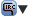 Status #wot-diX(no topic set)[05:51] == Soumya [~Soumya@public.cloak] has joined #wot-di[05:53] <Soumya> invite trackbot[05:53] <Soumya> rrsagent, draft minutes[05:53] <Soumya> trackbot, start meeting[05:54] * trackbot is preparing a teleconference.[05:54] == RRSAgent [rrsagent@public.cloak] has joined #wot-di[05:54] <RRSAgent> logging to http://www.w3.org/2015/10/30-wot-di-irc[05:54] <trackbot> RRSAgent, make logs public[05:54] <RRSAgent> I have made the request, trackbot[05:54] == Zakim [zakim@public.cloak] has joined #wot-di[05:54] <trackbot> Zakim, this will be[05:54] <trackbot> Meeting: Web of Things Interest Group Teleconference[05:54] <trackbot> Date: 30 October 2015[05:54] <Zakim> I don't understand 'this will be', trackbot[05:54] <Soumya> scribenick: soumya[05:54] <Soumya> Helena introduces herself[05:54] <Soumya> rrsagent, draft minutes[05:54] <RRSAgent> I have made the request to generate http://www.w3.org/2015/10/30-wot-di-minutes.html Soumya[05:58] == Darshak [~Darshak@public.cloak] has joined #wot-di[05:58] <Soumya> chair: soumya[05:58] == helena [~helena@public.cloak] has joined #wot-di[05:58] <Soumya> present+ Helena, Darshak, Kazunori[05:58] == knagano [~gm_kou@public.cloak] has joined #wot-di[06:01] <Soumya> topic: Presentation from Helena[06:02] <Soumya> Helena: starts with what will it be like to develop an app on the WoT?[06:02] == iwasa [~iwasa@public.cloak] has joined #wot-di[06:03] <Soumya> Helena: use of API's on the WoT[06:04] <Soumya> Helena: what UX features will be available to a developer in the WoT[06:05] <Soumya> Helena: Tools to produce apps using the WoT?[06:09] <Soumya> Helena: presents a multimodal architecture and the need for discovery in the architecture[06:11] <Soumya> Helena: there is a need to discovery thing description[06:13] == iwasa [~iwasa@public.cloak] has quit [Ping timeout: 180 seconds][06:14] == Yuki_Matsuda [~Yuki_Matsuda@public.cloak] has joined #wot-di[06:15] <Soumya> Helena and Darshak discuss the usage of UPnP in the multimodal architecture[06:15] <Soumya> Soumya wondering how does the arch takes care of security, privacy[06:16] <Soumya> present+ Yuki_Matsuda[06:18] <Soumya> rrsagent, draft minutes[06:18] <RRSAgent> I have made the request to generate http://www.w3.org/2015/10/30-wot-di-minutes.html Soumya[06:22] <Soumya> Helena: Challenge is modality discovery[06:27] <Soumya> Helena: suggestion to advertisement related discovery - do not use vendor specific solution[06:38] == knagano [~gm_kou@public.cloak] has quit [Client closed connection][06:38] <Soumya> Helena: state handling[06:49] <Soumya> Helena: future work includes a semantic-based discovery - (i) multimodal data model and (ii) semantic description of modalities[06:50] <Soumya> MMI group would like to use the discovery and registration aspects from WoT IG[06:51] == minami [~Thunderbird@public.cloak] has joined #wot-di[06:52] <Soumya> Helena: possible deployment in a home gateway[06:53] <Soumya> Helena: use case related to smart home[06:54] <Soumya> Helena: importance of using natural language and gestures for interaction[06:54] <minami> rrsagent, draft minutes[06:54] <RRSAgent> I have made the request to generate http://www.w3.org/2015/10/30-wot-di-minutes.html minami[06:54] <minami> excuse me, where is the room ?[06:56] <Soumya> Room no. 207[06:56] <minami> thx![06:58] <Soumya> Helena, Darshak and Soumya agree that TF-DI needs to understand the requirements from MMI to propose something fruitful[06:58] <Soumya> present+ minami[07:00] == ddahl [~ddahl@public.cloak] has joined #wot-di[07:01] <Soumya> present+ ddahl[07:01] == minami_ [~Thunderbird@public.cloak] has joined #wot-di[07:03] <ddahl> current mmi use cases https://www.w3.org/wiki/MMI/Use_Cases[07:05] <ddahl> requirements Note http://www.w3.org/TR/mmi-discovery/[07:05] <Soumya> Helena: Look at - http://www.w3.org/TR/mmi-discovery/[07:07] <helena> http://www.w3.org/TR/mmi-mc-discovery/[07:07] == minami [~Thunderbird@public.cloak] has quit [Ping timeout: 180 seconds][07:07] == minami_ has changed nick to minami[07:08] == helena [~helena@public.cloak] has left #wot-di [][07:09] == Darshak [~Darshak@public.cloak] has quit ["Page closed"][07:10] == knagano [~gm_kou@public.cloak] has joined #wot-di[07:11] <Soumya> topic: Provisioning[07:11] <Soumya> rrsagent, draft minutes[07:11] <RRSAgent> I have made the request to generate http://www.w3.org/2015/10/30-wot-di-minutes.html Soumya[07:12] == ddahl [~ddahl@public.cloak] has quit ["Page closed"][07:14] <Soumya> wiki link - https://www.w3.org/WoT/IG/wiki/Provisioning[07:15] == Darshak [~Darshak@public.cloak] has joined #wot-di[07:15] == kcm [~kcm@public.cloak] has joined #wot-di[07:16] == iwasa [~iwasa@public.cloak] has joined #wot-di[07:16] <Darshak> present+[07:17] <Darshak> present+Darshak[07:17] <iwasa> present+ iwasa[07:18] <Soumya> Darshak: provisioning can be thought of how a thing can be attached to a network in the first before you start discovery etc[07:21] <Soumya> Soumya further explains the initial setup[07:21] <Soumya> wiki link - https://www.w3.org/WoT/IG/wiki/Provisioning[07:26] <Soumya> Darshak suggests to link provisioning with the six categories of discovery[07:28] <Soumya> Classify provisioning into categories[07:35] <Soumya> Soumya briefly presents bootstrap in LwM2M[07:36] == Darshak [~Darshak@public.cloak] has quit [Ping timeout: 180 seconds][07:36] <Soumya> iwasa: which types of devices could be supported through provisioning[07:36] <Soumya> if it makes sense to provision really constrained devices?[07:37] <Soumya> Darshak: there might be scenarios where the discovered devices need provisioning[07:38] <Soumya> this would require server initiated provisioning[07:42] <Soumya> Darshak suggests: brainstorm on generic API for provision devices across all categories[07:45] <Soumya> Soumya notes that we need to define the scope of the discussion[07:45] <Soumya> Darshak: look at secure provisioningg[07:46] <Soumya> look at how NEST devices are provisioned[07:48] <Soumya> soumya concludes the meeting now[07:49] <Soumya> rrsagent, draft minutes[07:49] <RRSAgent> I have made the request to generate http://www.w3.org/2015/10/30-wot-di-minutes.html SoumyaiwasakcmknaganominamiRRSAgentSoumyatrackbotyingyingYuki_MatsudaZakimTop of FormBottom of FormPresentIwasaKcmKnaganoMinamiSoumyaTuki matsuda